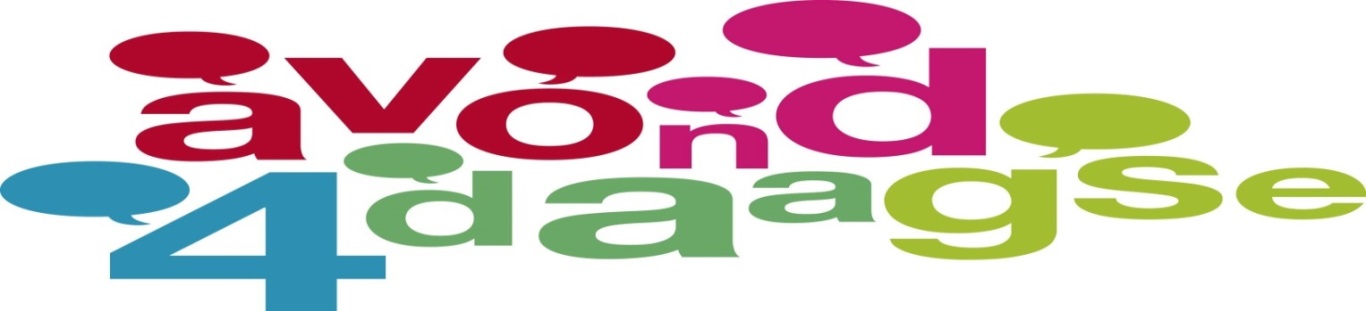 Organiseert vanDinsdag 4 t/m vrijdag 7 juni 2019Haar jaarlijkse Avond4daagse in Naaldwijk en omgeving.Start en finish:  gebouw “De nieuwe Harmonie”, (van muziekvereniging Fusica)  Havenstraat 32 te NaaldwijkKeuze uit 2,5 / 5 en 10 km. De 2,5 en 5 km. is voor rolstoelrijders geschikt.Starttijd voor 2,5 en 5 km. tussen 18:00 en 19:00 uur 10 km. tussen 18:00 en 18:30 uurVooraf inschrijven kan op vrijdag 31 mei en zondag 2 juni  van 18:30 tot 20:00 in “de nieuwe Harmonie” Havenstraat 32 in NaaldwijkU krijgt dan het startbewijs direct  mee.Prijzen voorinschrijving € 5,00 p.p. met medaille en traktatie, (op dinsdag € 5,50)Of doe mee met onze meeloopinschrijving: € 3,00 (met traktatie zonder medaille) U sponsort met een klein bedrag de avond4daagse, zodat wij ook volgend jaar weer een 4 daagse kunnen organiseren voor uw (klein) kinderen.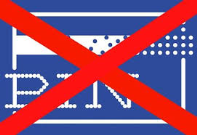 Let op alleen contante betalingen, u kunt bij ons niet pinnen.Voorinschrijven kan ook t/m maandag 3 juni door het sturen van een email naar: A4DNaaldwijk@hotmail.com 		o.v.v. naam, afstand, wel of geen medaille, en voor de hoeveelste keer er gelopen wordt. Het startbewijs kan dan opgehaald en betaald worden op dinsdag 4 juni tussen 18:00 en 19:00 in “de nieuwe Harmonie” Havenstraat 32 in Naaldwijk. (prijs € 5,=)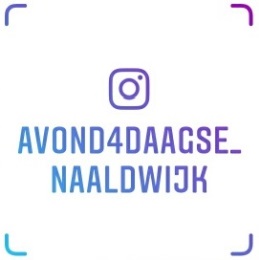 